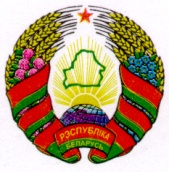 ГОРАЦКІ  РАЁННЫ			                    ГОРЕЦКИЙ РАЙОННЫЙ   САВЕТ ДЭПУТАТАЎ 				          СОВЕТ ДЕПУТАТОВ	ДОБРАЎСКI СЕЛЬСКI                                         ДОБРОВСКИЙ СЕЛЬСКИЙСАВЕТ ДЭПУТАТАЎ                                          СОВЕТ ДЕПУТАТОВ   РАШЭННЕ			                            РЕШЕНИЕ30.06.2016   № 17-3  аг. Добрая				аг. ДобраяО внесении изменений    в решение Добровского  сельского Совета депутатов от 30 декабря 2015 г. № 12-4На основании пункта 2 статьи 122 Бюджетного кодекса Республики Беларусь Добровский сельский Совет депутатов РЕШИЛ:1. Внести в решение  Добровского сельского Совета  депутатов от 
30 декабря 2015 г. № 12-4 «О  бюджете сельсовета  на 2016 год» следующие изменения:1.1. пункт 1 изложить в следующей редакции: «1. Утвердить бюджет  сельсовета на 2016 год по  расходам в сумме  74 365,80 белорусских рубля (далее – рублей)  исходя из прогнозируемого объема доходов в сумме 74 365,80 рубля.Установить предельный размер дефицита бюджета сельсовета на конец 2016 года в сумме 0 (ноль) рублей.1.2. в пункте 2: в абзаце втором  слова «743 658,0 тыс. рублей» заменить словами «74 365,80 рубля»;в абзаце третьем  слова «743 658,0тыс. рублей» заменить словами «74 365,80 рубля»;1.3. в пункте 3 слова «6 200,0 тыс.  рублей» заменить словами «620 рублей»;1.4.  в пункте  4 слова «1 960,0 тыс. рублей» заменить словами  196 рублей»;1.5. приложения 1-4 к этому решению изложить в следующей редакции: «Приложение 1к решению Добровскогосельского Совета депутатов                                                                            30.12.2015 г.  № 12-4                                                                             (в редакции решения                                                                            Добровского сельского                                                                            Совета депутатов                                                                            30.06.2016 №17-3)Доходы бюджета сельсовета                                       (рублей) Приложение 2к решению Добровскогосельского Совета депутатов                                                                            30.12.2015 г.  № 12-4                                                                            (в редакции решения                                                                            Добровского сельского                                                                            Совета депутатов                                                                            30.06.2016 №17-3) Расходы бюджета сельсовета  по функциональной классификации расходов бюджета по разделам, подразделам и видам                                                                                                          (рублей)Приложение 3к решению Добровского сельского Совета депутатов                                                                          30.12.2015 г.  № 12-4                                                                          (в редакции решения                                                                          Добровского сельского                                                                          Совета депутатов                                                                          30.06.2016 №17-3) Распределение бюджетных назначений по Добровскомусельскому исполнительному комитету в соответствии с ведомственной классификацией расходов  бюджета  сельсовета и функциональной классификацией расходов бюджета                                                                                                                        (рублей)                                                                           Приложение 4к решению Добровского      сельского Совета депутатов                                                                           30.12.2015г.  № 12-4                                                                          (в редакции решения                                                                          Добровского сельского                                                                          Совета депутатов                                                                          30.06.2016 №17-3) Переченьгосударственных программ и подпрограмм, финансирование которых предусматривается за счет средств бюджета сельсовета, вразрезе ведомственной классификации расходов бюджета сельсовета и функциональной классификации расходов бюджета                                                                                                         (рублей)        2. Настоящее решение вступает в силу с 1 июля 2016г.Председатель                                                                     В.И. ТербовНаименованиеГруппаПодгруппаВид РазделПодразделСумма1234567НАЛОГОВЫЕ ДОХОДЫ100000065 324,20НАЛОГИ НА ДОХОДЫ И ПРИБЫЛЬ110000052 880,00Налоги на доходы, уплачиваемые физическими лицами111000052 880,00Подоходный налог с физических лиц111010052 880,00НАЛОГИ НА СОБСТВЕННОСТЬ130000012 049,60Налоги на недвижимое имущество13100006 215,00Земельный налог13108006 215,00Налоги на остаточную стоимость имущества13200005 834,60Налог на недвижимость13209005 834,60ДРУГИЕ НАЛОГИ, СБОРЫ (ПОШЛИНЫ) И ДРУГИЕ НАЛОГОВЫЕ ДОХОДЫ 16000003 94,60Другие налоги, сборы (пошлины) и другие налоговые доходы 16100003 94,60Государственная пошлина16130003 94,60НЕНАЛОГОВЫЕ ДОХОДЫ30000001 781,60ДОХОДЫ ОТ ИСПОЛЬЗОВАНИЯ ИМУЩЕСТВА, НАХОДЯЩЕГОСЯ В ГОСУДАРСТВЕННОЙ СОБСТВЕННОСТИ31000005,00Доходы от размещения денежных средств бюджетов31100005,00Проценты за пользование денежными средствами бюджетов31138005,001234567ПРОЧИЕ НЕНАЛОГОВЫЕ ДОХОДЫ34000001 776,60Прочие неналоговые доходы34100001 776,60Добровольные взносы (перечисления)34154001 776,60БЕЗВОЗДМЕЗДНЫЕ ПОСТУПЛЕНИЯ40000007 260,00БЕЗВОЗДМЕЗДНЫЕ ПОСТУПЛЕНИЯ ОТ ДРУГИХ БЮДЖЕТОВ БЮДЖЕТНОЙ СИСТЕМЫ РЕСПУБЛИКИ БЕЛАРУСЬ43000007 260,00Текущие безвозмездные поступления от других бюджетов бюджетной системы Республики Беларусь43100007 260,00Дотации43160007 260,00ВСЕГО доходов000000074 365,80НаименованиеРазделПодразделВидСумма12345ОБЩЕГОСУДАРСТВЕННАЯ ДЕЯТЕЛЬНОСТЬ01000057 865,80Государственные органы общего назначения01010048 839,20Органы местного управления и самоуправления01010448 839,20Резервные фонды010900196,0012345Резервные фонды  местных исполнительных и распорядительных органов010904196,00Другая общегосударственная деятельность0110007 054,00Иные общегосударственные вопросы0110037 054,00Межбюджетные трансферты0111001 776,60Трансферты бюджетам других уровней0111011 776,60ЖИЛИЩНО-КОММУНАЛЬНЫЕ УСЛУГИ И ЖИЛИЩНОЕ СТРОИТЕЛЬСТВО06000016 500,0Благоустройство населенных пунктов06030016 500,0ВСЕГО расходов00000074 365,80НаименованиеГлаваРазделПодразделВидСумма123456Добровский сельский исполнительный комитет 01000000074 365,80Общегосударственная деятельность01001000057 865,80Государственные органы общего назначения01001010048 839,20123456Органы местного управления и самоуправления01001010448 839,20Резервные фонды010010900196,00Резервные фонды  местных исполнительных и распорядительных органов010010904196,00Другая общегосударственная деятельность0100110007 054,00Иные общегосударственные вопросы0100110037 054,00Межбюджетные трансферты0100111001 776,60Трансферты бюджетам других уровней0100111011 776,60Жилищно-коммунальные услуги и жилищное строительство01006000016 500,00Благоустройство населенных пунктов01006030016 500,00ВСЕГО расходов00000000074 365,80Наименование государственной программы, подпрограммыНаименование раздела по функциональной классификации расходовРаспорядитель средствОбъем финансирования12341. Государственная программа «Комфортное жилье и благоприятная среда» на 2016-2020 годы, утвержденная постановлением Совета Министров Республики Беларусь от 21 апреля 2016 г. № 326 (Национальный правовой Интернет-портал Республики Беларусь 16.05.2016, 5/42062):подпрограмма  «Обеспечение качества и доступности услуг»Жилищно-коммунальные услуги и жилищное строительствоДобровский сельский исполнительный комитет16 500,00Итого по программе16 500,00».